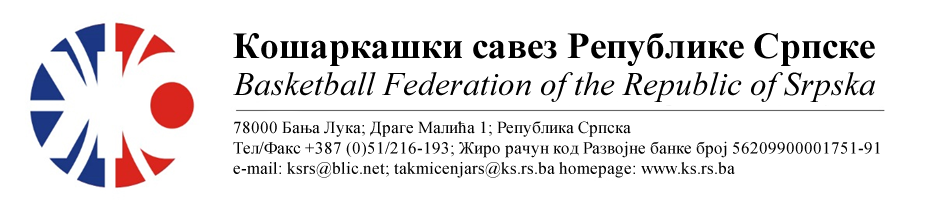 2.МУШКА ЛИГА РС - ЦЕНТАРСЕЗОНА 2022/23Делегирање службених лица број:2НАПОМЕНА: Службена лица су обавезна одмах, а најкасније у року 24 часа потврдити делегирање.Трошкове службених лица обрачунавати по 0.66КМ.Делегати су обавезни одмах после утакмице послати слику записника на вибер број 066/235429 а извјештај на маил адресу komesardlc@gmail.comБијељина, 15.11.2022Комесар такмичења								            Миодраг Ивановић, с.р. 05.КК БРАТУНАЦ КК ШАМАЦМјестоДворанаТерминДелегат: Јокановић НедељкоДелегат: Јокановић Недељко1. Боровина Миодраг2. Марјановић Светолик3. Тијанић СпасојеБратунацСД20.11.202217:0006.КК РУДАРКК МОДРИЧА МјестоДворанаТерминДелегат: Остојић МладенДелегат: Остојић Младен1. Стојанчевић Горан2. Брестовац Дејан3. Мићић МихајлоУгљевикСД20.11.202216:30 07.КК РАДНИК СПАРК КК БЕСТМјестоДворанаТерминДелегат: Пантић МиркоДелегат: Пантић Мирко1. Богдановић Срђан2. Беговић Денис3. Томић МатијаБијељинаСД Гимназије19.11.202213:0008.КК БУДУЋНОСТ ФАБРИКАОКК РУДАР 2015МјестоДворанаТерминДелегат: Обрадовић ДраганДелегат: Обрадовић Драган1. Тешановић Александар2. Беговић Денис3. Томић МатијаБијељинаСД Гимназије20.11.202220:00